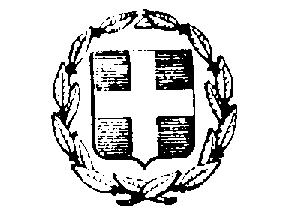 ΕΛΛΗΝΙΚΗ ΔΗΜΟΚΡΑΤΙΑΥΠΟΥΡΓΕΙΟ ΠΑΙΔΕΙΑΣΕΡΕΥΝΑΣ & ΘΡΗΣΚΕΥΜΑΤΩΝ  ΠΕΡΙΦΕΡΕΙΑΚΗ ΔΙΕΥΘΥΝΣΗ Α & Β/ΘΜΙΑΣ             ΕΚΠΑΙΔΕΥΣΗΣ ΑΤΤΙΚΗΣ Δ/ΝΣΗ ΠΡΩΤ/ΜΙΑΣ ΕΚΠ/ΣΗΣ  ΠΕΙΡΑΙΑ 1o   12/θ ΟΛΟΗΜ. ΔΗΜΟΤΙΚΟ ΣΧΟΛΕΙΟ ΑΙΓΙΝΑΣΤΗΛ - FAX: 22970 22 252ΑΝΑΚΟΙΝΩΣΗ ΓΙΑ ΕΓΓΡΑΦΕΣ ΣΤΗΝ Α΄ ΤΑΞΗ ΟΙ ΕΓΓΡΑΦΕΣ ΓΙΑ ΤΟ ΣΧΟΛΙΚΟ ΕΤΟΣ 2017-2018, ΘΑ ΓΙΝΟΝΤΑΙ ΑΠΟ 2 ΕΩΣ 19 ΜΑΙΟΥ, ΩΡΕΣ  08.10-  09.40 ΚΑΙ 13.15-14.00 . ΔΙΚΑΙΩΜΑ ΕΓΓΡΑΦΗΣ ΕΧΟΥΝ ΟΣΟΙ -ΕΣ ΓΕΝΝΗΘΗΚΑΝ ΤΟ 2011 . ΑΠΑΙΤΟΥΜΕΝΑ ΔΙΚΑΙΟΛΟΓΗΤΙΚΑ Αποδεικτικό μόνιμης κατοικίας, που μπορεί να είναι λογαριασμός (ΔΕΗ, ύδρευσης, τηλεφώνου) ή ενοικιαστήριο θεωρημένο από τη ΔΟΥ στο όνομα του γονέα/κηδεμόνα. Σε περίπτωση επιμέλειας την εγγραφή κάνει ο κηδεμόνας του παιδιού. Ως αποδεικτικό επιμέλειας πρέπει να υπάρχει ένορκη βεβαίωση, ή δικαστική απόφαση και δεν θα γίνεται δεκτή απλή υπεύθυνη δήλωση . Αυτός/ή που κάνει την εγγραφή πρέπει να έχει απαραίτητα μαζί του αστυνομική ταυτότητα.Βιβλιάριο υγείας, όπου θα φαίνεται ότι έχουν γίνει όλα τα προβλεπόμενα εμβόλια.Βεβαίωση Παρακολούθησης Νηπιαγωγείου1.Η Βεβαίωση Παρακολούθησης στο νηπιαγωγείο εκδίδεται με τη λήξη της διδασκαλίας των μαθημάτων (15 Ιουνίου 2017) και διαβιβάζεται αυτεπάγγελτα από το Νηπιαγωγείο στο Δημοτικό σχολείο εγγραφής του μαθητή. 2. Μέχρι την ημερομηνία έκδοσης της «Βεβαίωσης Παρακολούθησης», το νηπιαγωγείο εκδίδει «Βεβαίωση Φοίτησης» η οποία θα προσκομιστεί από γονέα ή κηδεμόνα του μαθητή για την εγγραφή του στο δημοτικό. Ατομικό Δελτίο Υγείας Mαθητή (Α.Δ.Υ.Μ.) ΓΙΑ ΤΟΥΣ ΑΛΛΟΔΑΠΟΥΣ ΜΑΘΗΤΕΣ ♦ Πιστοποιητικό γέννησης μεταφρασμένο στα Ελληνικά από το Ελληνικό Υπουργείο Εξωτερικών ή άλλη επίσημη εξουσιοδοτημένη αρχή.Φωτοτυπία διαβατηρίου                                       Η  ΔΙΕΥΘΥΝΤΡΙΑ                                               Ειρήνη Μπόγρη                                    